ПЛАН И РАСПОРЕД ПРЕДАВАЊАП1, П2, ...., П15 – Предавање прво, Предавање друго, ..., Предавање петнаесто, Ч – ЧасоваНАПОМЕНА : Према  академском календару  за  академску 2020/21 год. настава у љетњем  семестру почиње  08.03.2021    ,а  завршава 05.06 .2021. год.У  складу  са  наведеним  предавања П12,П13,П14,П15  ће  се  требати одржати као  надокнада , како би  се  испунио  фонд часова !                                                                                   ПЛАН ВЈЕЖБИ В1, В2, ...., В15 – Вјежба прва, Вјежба друга, ..., Вјежба петнаеста, ТВ – Теоријска вјежба, ПВ – Практична вјежбаРАСПОРЕД ВЈЕЖБИ-  5 часова седмичноГ1, Г2, Г3, Г4 – Група прва, Група друга, Група трећа, Група четврта, Ч – Часова                                                                                                                                                                           Одговорни  наставник                                                                                                                                                                              Проф.др Мирко Станетић ШЕФ КАТЕДРЕПроф.др Сњежана Поповић-Пејичић 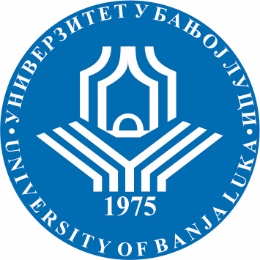 УНИВЕРЗИТЕТ У БАЊОЈ ЛУЦИМЕДИЦИНСКИ ФАКУЛТЕТКатедра за интерну медицину-  КЛИНИЧКА ПРОПЕДЕВТИКАШколска годинаПредметШифра предметаСтудијски програмЦиклус студијаГодина студијаСеместарБрој студенатаБрој група за вјежбе2020/2021.Клиничка пропедевтика ИСМО7КП Медицина ПрвиТрећаVI9910СедмицаПредавањеТематска јединицаДанДатумВријемеМјесто одржавањаЧНаставникIП1Анамнеза , контакт  са  болесником , клинички прегледПонедjељак08.03.202114:30– 16:00AMF.TEHNOL.FAKULTЕТА2Проф. др Мирко СтанетићIIП2Симптоматологија , преглед и  клинички  налази главе  и вратаПонедјељак15.03.202114:30– 16:00AMF.TEHNOL.FAKULTЕТА2Проф.др Властимир ВлатковићIIIП3Симптоматологија ,преглед  и  клинички налази  грудног кошаПонедјељак22.03.202114:30– 16:00AMF.TEHNOL.FAKULTЕТА2Проф.др Крсто ЈандрићIVП4Преглед срца /инспекција, палпација , перкусија /Понедјељак29.04.202114:30– 16:00AMF.TEHNOL.FAKULTЕТА2Проф.др Тамара Ковачевић- ПрерадовићVП5Преглед  срца /аускултација , објашњење настанка срчаних тонова  и шумоваПонедјељак05.04.202114:30– 16:00AMF.TEHNOL.FAKULTЕТА2Проф.др Алаксандар ЛазаревићVIП6Симптоматологија  и  клинички  налази  најчешћих срчаних обољењаПонедјељак12.04.202114:30– 16:00AMF.TEHNOL.FAKULTЕТА2Проф.др Душко ВулићVIIП7Симптоматологија  и  клинички  налази  најчешћих болести респираторног  системаПонедјељак19.04.2021.14:30– 16:00AMF.TEHNOL.FAKULTЕТА2Проф.др Мирко Станетић VIIIП8Симптоматологија преглед и  клинички  налази  најчешћих oбољења периферних артерија  и  венаПонедјељак26.04.2021.14:30– 16:00AMF.TEHNOL.FAKULTЕТА2Проф.др Сњежана Поповић-ПејичићIXП9Симптоматологија ,преглед и  клинички  налази  најчешћих обољења абдоменаПонедјељак10.05.2021.14:30– 16:00AMF.TEHNOL.FAKULTЕТА2Проф.др  Зоран МавијаXП10Симптоматологија преглед и  клинички  налази  најчешћих ендокринолошких  обољењаПонедјељак17.05.202114:30– 16:00AMF.TEHNOL.FAKULTЕТА2Проф.др Сњежана .Поповић-ПејичићXIП11Симптоматологија , преглед и  клин.  налази  хематолошких  обољењаПонедјељак24.05.202114:30– 16:00AMF.TEHNOL.FAKULTЕТА2Проф.др  Сандра Хотић-ЛазаревићНадокнада XIIП12Симптоматологија, преглед и  клинички  налази обољења бубрегаПонедјељак31.05.2021..14:30– 16:00AMF.TEHNOL.FAKULTЕТА2Проф.др Бранислав ГашићНадокнада XIIIП13Симптоматологија, преглед и  клинички  налази  обољења  локомоторног системаПонедјељак07.06.2021.14:30– 16:00AMF.TEHNOL.FAKULTЕТА2Доц.др Љубинка  Божић-Мајсторовић   Надокнада XIVП14Евалуација  наставе  из  предмета  Клиничка пропедевтикаПонедјељак14.06.202114:30– 16:00AMF.TEHNOL.FAKULTЕТА2Проф.др Мирко СтанетићНадокнада XVП15Eвалуација наставе Понедјељак21.06.2021 14:30– 16:00AMF.TEHNOL.FAKULTЕТА2Проф.др Мирко .СтанетићСедмицаВјежбаТип вјежбеТематска јединицаIВ1ТВ Анамнеза , контакт  са  болесником , клинички прегледIIВ2ТВСимптоматологија , преглед и  клинички  налази главе  и вратаIIIВ3ТВСимптоматологија ,преглед  и  клинички налази  грудног кошаIVВ4ТВПреглед срца /инспекција, палпација , перкусија /VВ5ТВПреглед  срца /аускултација , објашњење настанка срчаних тонова  и шумоваVIВ6ТВСимптоматологија  и  клинички  налази  најчешћих срчаних обољењаVIIВ7ТВСимптоматологија  и  клинички  налази  најчешћих болести респираторног  системаVIIIВ8ТВСимптоматологија преглед и  клинички  налази  најчешћих oбољења периферних артерија  и  венаIXВ9ТВСимптоматологија ,преглед и  клинички  налази  најчешћих обољења абдоменаXВ10ТВСимптоматологија преглед и  клинички  налази  најчешћих ендокринолошких  обољењаXIВ11ТВСимптоматологија , преглед и  клин.  налази  хематолошких  обољењаXIIВ12ТВСимптоматологија, преглед и  клинички  налази обољења бубрегаXIIIВ13ТВСимптоматологија, преглед и  клинички  налази  обољења  локомоторног системаXIVВ14ТВЕвалуација  наставе из предмета Клиничка пропедевтикаXVВ15ТВЕвалуација наставе из предмета Клиничка пропедевтика ГрупаДанВријемеМјесто одржавањаЧСарадникГ1Понедјељак Сриједа 10,45 – 13,0010,30 -12,30Клиника за унутрашње болести5Доц. др Милена Бркић, доцент Г2Понедјељак Сриједа 10,45 – 13,0010,30 -12,30Клиника за унутрашње болести5Асс. мр сц. мед. Данијела Мандић  ,виши асистент Г3Понедјељак Сриједа 10,45 – 13,0010,30 -12,30Клиника за унутрашње болести5Асс. мр сц. мед.др Љиља Керић ,виши асистент Г4Понедјељак Сриједа 10,45 – 13,0010,30 -12,30Клиника за унутрашње болести5Асс. мр сц. мед. др Јелена Јованић, виши асистентГ5Понедјељак Сриједа 10,45 – 13,0010,30 -12,30Клиника за унутрашње болести5Мр сц. мед. др  Габријела Малешевић стручни сарадник Г6Понедјељак Сриједа 10,45 – 13,0010,30 -12,30Клиника за унутрашње болести5Мр сц. мед. др Блеженко Вуковић,стручни сарадник Г7Понедјељак Сриједа 10,45 – 13,0010,30 -12,30Клиника за унутрашње болести5Мр сц.мед др Драган Унчанин , стручни сарадник           Г8Понедјељак Сриједа 10,45 – 13,0010,30 -12,30Клиника за унутрашње болести     5Др Горан Топић ,стручни сарадникГ9Понедјељак Сриједа 10,45 – 13,0010,30 -12,30Клиника за унутрашње болести5Др  Саша Лончар , стручни сарадник Г10Понедјељак Сриједа 10,45 – 13,0010,30 -12,30Клиника за унутрање болести5Др Љиљана Кос  , стручни сарадник 